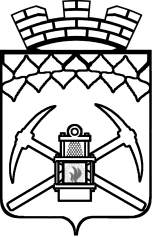 КЕМЕРОВСКАЯ ОБЛАСТЬАДМИНИСТРАЦИЯ БЕЛОВСКОГО ГОРОДСКОГО ОКРУГАУПРАВЛЕНИЕ ОБРАЗОВАНИЯ АДМИНИСТРАЦИИ БЕЛОВСКОГО ГОРОДСКОГО ОКРУГАПРИКАЗС целью обеспечения модернизации и развития сферы образования с учетом перспектив и основных направлений социально-экономического развития Российской Федерации, реализации приоритетных направлений государственной политики Российской Федерации в сфере образования, более полного удовлетворения образовательных потребностей гражданПРИКАЗЫВАЮУтвердить положение о городской инновационной площадке в системе образования города Белово (Приложение № 1).Довести до сведения руководителей образовательных учреждений положение о городской инновационной площадке.Полномочия по научно-методическому сопровождению городских инновационных площадок передать МБУ ИМЦ города Белово (руководитель Милосердова Т.Н.).Контроль за исполнением приказа возложить на заместителя начальника С.Н. Корнилову.Начальник 									В.Я. ШафиркоПриложение № 1к приказу Управления образования№____ от ____________ПОЛОЖЕНИЕ о городской инновационной площадке в системе образования Беловского городского округаI.   Общие положения1.1. Настоящее Положение определяет правила создания, основные направления деятельности инновационной площадки в системе образования Беловского городского округа.1.2. Инновационная площадка создается в целях обеспечения модернизации и развития сферы образования с учетом перспектив и основных направлений социально-экономического развития Российской Федерации, реализации приоритетных направлений государственной политики Российской Федерации в сфере образования.1.3. Основными направлениями деятельности инновационной площадки являются:1) разработка, апробация и (или) внедрение:новых элементов содержания образования;систем воспитания;новых педагогических технологий;учебно-методических и учебно-лабораторных комплексов;форм, методов и средств обучения в образовательных организациях;основных образовательных программ;инновационных образовательных программ;программ развития образовательных организаций, работающих в сложных социальных условиях;новых механизмов, форм и методов управления образованием в образовательных организациях, в том числе с использование современных технологий;новых форм общественного участия в управлении образованием;новых механизмов саморегулирования деятельности объединений образовательных организаций и работников сферы образования, а также сетевого взаимодействия образовательных организаций;2) иная инновационная деятельность в сфере образования, направленная на совершенствование учебно-методического, научно-педагогического, организационного, правового, финансово-экономического, кадрового, материально-технического обеспечения системы образования.1.4. Инновационная площадка осуществляет деятельность в сфере образования по одному или нескольким направлениям как в рамках инновационных образовательных проектов (программ), выполняемых по заказу Управления образования Администрации Беловского городского округа, так и по инициативно разработанным инновационным образовательным программам (проектам).1.5. Статус городской инновационной площадки присваивается образовательным организациям независимо от их организационно-правовой формы, типа, вида, а также их объединениям, реализующим инновационные проекты (программы), которые имеют существенное значение для обеспечения модернизации и развития системы образования с учетом основных направлений социально-экономического развития Российской Федерации, реализации приоритетных направлений государственной политики Российской Федерации в сфере образования.П. Порядок присвоения и снятия статуса инновационной площадкиНа статус городской инновационной площадки может претендовать образовательная организация, имеющая инновационный опыт и реализующая инновационную деятельность.Для оценки значимости образовательной инициативы авторами проекта в Управление образования Администрации Беловского городского округа подается письменная заявка (Приложение 1), содержащая: наименование и место нахождения организации (юридический и фактический адрес, контактные телефоны, e-mail);цели, задачи и основную идею (идеи) предлагаемой программы (проекта) инновационной деятельности, обоснование ее значимости для развития системы образования Беловского городского округа;программу (проект) инновационной деятельности: исходные теоретические положения; этапы; содержание и методы деятельности; прогнозируемые результаты по каждому этапу; необходимые условия организации работ; средства контроля и обеспечения достоверности результатов; перечень научных и (или) учебно-методических разработок по теме программы (проекта);календарный план реализации программы (проекта) с указанием сроков реализации по этапам и перечня конечной продукции (результатов);обоснование возможности реализации программы (проекта) в соответствии с законодательством об образовании;решение органа самоуправления организации на участие в реализации программы (проекта);предложения по распространению и внедрению результатов программы (проекта) в массовую практику;обоснование устойчивости результатов программы (проекта) после окончания ее (его) реализации, включая механизмы ее (его) ресурсного обеспечения.Городской экспертный Совет оценивает значимость образовательной инициативы и организует экспертизу материалов городской инновационной площадки. По результатам экспертизы оформляются протокол и заключение Городского экспертного совета. При положительной экспертной оценке в заключении указывается целесообразность реализации инновационной программы (проекта), даются рекомендации признать учреждение городской инновационной площадкой.Результаты экспертизы докладываются на коллегии Управления образования Администрации Беловского городского округа. На основании экспертного заключения коллегия принимает решение о присвоении статуса городской инновационной площадки.Статус городской инновационной площадки присваивается на период реализации программы (проекта).По истечении срока реализации программы (проекта) по предложению экспертного Совета коллегией Управление образования Администрации Беловского городского округа принимается одно из следующих решений:о прекращении действия статуса городской инновационной площадки;о продлении действия статуса городской инновационной площадки.Действие статуса городской инновационной площадки прекращается досрочно в случаях: получения промежуточных результатов, свидетельствующих о невозможности или нецелесообразности продолжения реализации программы (проекта); нарушения образовательной организацией, которой присвоен статус городской инновационной площадки, законодательства Российской Федерации при реализации программы (проекта); невыполнения программы (проекта) и плана работ;непредставления в городской экспертный Совет отчетных материалов о реализации проекта (программы);по инициативе заявителя. Вопрос о досрочном прекращении действия статуса городской инновационной площадки рассматривается на Городском экспертном совете, по результатам рассмотрения Городской экспертный совет представляет коллегии Управления образования Администрации Беловского городского округа соответствующие предложения.   На основании заключения Городского экспертного совета решением коллегии Управления образования Администрации Беловского городского округа осуществляется досрочное снятие статуса городской инновационной площадки.III. Организация деятельности городской инновационной площадкиОбразовательная организация, получившая статус городской инновационной площадки, осуществляет свою деятельность в соответствии с прилагавшейся к заявке программой (проектом).Городская инновационная площадка:реализует утвержденную программу (проект) в установленные сроки;планирует свою деятельность, при необходимости привлекая научных консультантов;осуществляет мониторинг результатов реализуемой программы (проекта);организует своевременное и достоверное информационное сопровождение реализации программы (проекта), информируя родителей (законных представителей) несовершеннолетних обучающихся и иных заинтересованных лиц о целях, задачах, механизмах реализации, результативности реализации программы (проекта);обеспечивает соблюдение прав и законных интересов участников образовательного процесса, сохранение их здоровья;своевременно информирует Управление образования Администрации Беловского городского округа о возникших проблемах, препятствующих реализации программы (проекта), которые могут привести к невыполнению программы (проекта) или календарного плана работ.По окончании каждого этапа реализации программы (проекта) инновационной деятельности городская инновационная площадка подает письменный отчет о реализации программы (проекта) (Приложение 2) в Городской экспертный совет, который дает заключение о значимости полученных результатов и возможных способах их использования в массовой практике.После получения экспертного заключения городская инновационная площадка информирует Городской научно-методический совет о ходе и промежуточных результатах инновационной деятельности, по окончании реализации программы (проекта) – коллегию Управления образования Администрации Беловского городского округа с последующим опубликованием обобщенных материалов инновационной деятельности.Коллектив городской инновационной площадки разрабатывает научно-методические и научно-практические материалы по теме инновационной деятельности и предоставляет их для участия в выставках, конкурсах, конференциях, а так же МБУ ИМЦ города Белово для трансляции в широкую педагогическую практику.В целях выполнения программы (проекта) инновационной деятельности и обеспечения функционирования городской инновационной площадки Городским научно-методическим советом назначается куратор из числа методистов МБУ ИМЦ города Белово, который: координирует деятельность инновационной площадки;оказывает методическую помощь участникам городской инновационной площадки в проектировании, анализе, мониторинге и коррекции инновационной деятельности.IV. Финансирование инновационной площадкиФинансирование инновационной площадки осуществляется за счет:бюджетных средств, выделяемых в объеме, предусмотренном бюджетом на инновационную деятельность;бюджетных муниципальных ассигнований, выделяемых на образовательные организации;внешних инвестиций (средств учредителей, спонсоров, предприятий, физических лиц, грантодателей);других, не запрещенных законодательством, источников.В целях стимулирования инновационной деятельности рекомендуется поощрение педагогов, осуществляющих инновационную деятельность, администрацией образовательных организаций, на базе которых функционирует городская инновационная площадка.Приложение 1  Форма письменной заявкиНачальнику Управления образования Администрации Беловского городского округаЗаявлениеПрошу рассмотреть заявочные материалы__________________________________________(наименование образовательной организации)юридический адрес: ____________________________________________________________,контактные телефоны:__________________________________________________________,e-mail:____________________________________________________________________,для присвоения статуса городской инновационной площадки по теме:__________________.Суть инициативы состоит в следующем:______________________________________________,(цель, задачи, основная идея программы (проекта))что позволит______________________________________________________________________.(значимость для развития системы образования города, обоснование устойчивости результатов программы (проекта) после окончания его реализации)Программа  (проект) направлена на __________________________________________________.(обоснование возможности реализации программы (проекта) в соответствии с законодательством РФ в области образования)Практическая значимость реализации программы (проекта) заключается в __________________________________________________________________________________.(предложения по распространению и внедрению результатов программы (проекта) в массовую педагогическую практику)Реализация инициативы предполагает кадровое обеспечение:______________________________________________________________материально-техническое:___________________________________________________________научно-методическое:_______________________________________________________________источники финансирования:_________________________________________________________.Для рассмотрения предоставляем следующие материалы:Программу (проект) инновационной деятельности____________________________________                                                                                                        (название программы (проекта))Решение Управляющего совета образовательной организации об участии в реализации программы (проекта).Заключение городского экспертного Совета от «___»_____________20____г.Рецензии (отзывы)___________________________________________________________(кем написаны)Статистические и информационные данные, подтверждающие готовность образовательной организации к реализации программы (проекта) инновационной деятельности___________________                                                    (по желанию заявителя)«__»___________20____г.                                                                          ДиректорОО___________/________________/                                  (подпись, расшифровка подписи)                                                                                                                                            /печать/Приложение 2Форма письменного отчетаОтчет об инновационной деятельностиОО_______________________Дата отчета:___________________________________________________________________  1.Тема инновационной площадки:________________________________________________2.Специалист ОО, курирующий работу инновационной площадки:____________________3.Научный руководитель:_______________________________________________________4. Предполагаемые сроки работы инновационной площадки:__________________________5. Цель инновационной деятельности:_____________________________________________6.Задачи:______________________________________________________________________7. Категории и количество участников инновационной деятельности:- обучающиеся ___классов - ______человек;- родители - _____человек;- педагоги - _____человек;- другие участники инновационной деятельности - ____________________ 8.Основные ожидаемые результаты:______________________________________________9. Этапы инновационной деятельности:____________________________________________10. На каком этапе находится инновационная деятельность на момент отчета:___________11.Ожидаемые результаты этапа:_________________________________________________12. Основные мероприятия, реализованные на текущем этапе (формы, темы, категории участников):___________________________________________________________________13.Промежуточные результаты, достигнутые на данном  этапе:_______________________ 14. Продукты инновационной деятельности (печатные, электронные и др.), имеющиеся на момент отчета:_________________________________________________________________15. Затруднения, возникшие в ходе инновационной деятельности:_____________________16. Потребности в методической помощи:_________________________________________17. Распространение опыта (уровень, формы, количество):18. Положительные эффекты инновационной деятельности (влияние на развитие ОО, муниципальной системы образования и др.):_______________________________________19. Другое________________________________________________________________________________________________                 ______________                             /______________/должность специалиста ОО,         подпись             расшифровка подписикурирующего инновационную деятельностьПодготовленДиректор МБУИМЦ города Белово							Т.Н. МилосердоваСогласованоЗаместитель начальникаУправления 								С. Н. КорниловаНачальник отдела АПРМКУ «ЦКСО города Белово»					В.О. Самошкина24.03.201724.03.2017№№140Об утверждении положения о городской инновационной площадке в системе образования Беловского городского округаОб утверждении положения о городской инновационной площадке в системе образования Беловского городского округаОб утверждении положения о городской инновационной площадке в системе образования Беловского городского округаОб утверждении положения о городской инновационной площадке в системе образования Беловского городского округаФормы обобщения опытаШкольный уровень (указать количество)Муниципальный уровень (указать количество)Региональный уровень (указать количество)Федеральный уровень (указать количество)семинарывыездные занятиястажировкимастер-классыпедагогические мастерскиесоциально-общественные презентациинаставничествонаучно-практические конференцииметодические объединенияшколы передового опыта дистанционное обучениеэкспертный совет учителейдругие